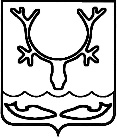 СОВЕТ городского округа "Город НАРЬЯН-МАР" 43-я сессия IV созыва______________________________________ решениеОб утверждении Перечня индикаторов риска нарушения обязательных требованийпри осуществлении муниципального контроля на автомобильном транспорте, городском наземном электрическом транспорте и в дорожном хозяйстве муниципального образования "Городской округ "Город Нарьян-Мар"В соответствии с Федеральным законом от 31.07.2020 № 248-ФЗ "О государственном контроле (надзоре) и муниципальном контроле в Российской Федерации", Федеральным законом от 06.10.2003 № 131-ФЗ "Об общих принципах организации местного самоуправления в Российской Федерации", Уставом муниципального образования "Городской округ "Город Нарьян-Мар", Положением "О муниципальном контроле на автомобильном транспорте, городском наземном электрическом транспорте и в дорожном хозяйстве муниципального образования "Городской округ "Город Нарьян-Мар", утвержденным решением Совета городского округа "Город Нарьян-Мар" от 23.12.2021 № 278-р, Совет городского округа "Город Нарьян-Мар" РЕШИЛ:1. Утвердить Перечень индикаторов риска нарушения обязательных требований при осуществлении муниципального контроля на автомобильном транспорте, городском наземном электрическом транспорте и в дорожном хозяйстве муниципального образования "Городской округ "Город Нарьян-Мар" (прилагается).2. Настоящее решение вступает в силу после его официального опубликования.г. Нарьян-Мар29 сентября 2022 года№ 360-рУТВЕРЖДЕНрешением Совета городского округа"Город Нарьян-Мар"от 29.09.2022 № 360-рПеречень индикаторов риска нарушения обязательных требованийпри осуществлении муниципального контроля на автомобильном транспорте, городском наземном электрическом транспорте и в дорожном хозяйстве муниципального образования "Городской округ "Город Нарьян-Мар"1. Индикаторами риска нарушения обязательных требований при осуществлении муниципального контроля на автомобильном транспорте, городском наземном электрическом транспорте и в дорожном хозяйстве муниципального образования "Городской округ "Город Нарьян-Мар" (далее – индикаторы риска нарушения обязательных требований) являются:1.1.	Невыполнение в установленный срок законного предписания отдела муниципального контроля Администрации муниципального образования "Городской округ "Город Нарьян-Мар" об устранении выявленных нарушений обязательных требований либо частичное исполнение предписания в указанный этим предписанием срок, непредставление (несвоевременное представление) документов, подтверждающих исполнение предписания.1.2.	Наличие в течение двух лет, предшествующих проведению контрольного мероприятия, двух и более предостережений о недопустимости нарушения обязательных требований, направленных контролируемому лицу.1.3.	Поступление в контрольный орган от органов государственной власти, органов местного самоуправления, юридических лиц, общественных объединений, граждан, из средств массовой информации, а также по итогам проведения контрольных мероприятий без взаимодействия, сведений о загрязнении и (или) повреждении автомобильных дорог общего пользования местного значения (далее – автомобильные дороги) и дорожных сооружений на них, в том числе элементов обустройства автомобильных дорог, полос отвода автомобильных дорог, придорожных полос автомобильных дорог.1.4.	Наличие информации об установленном факте несоответствия автомобильной дороги и (или) дорожного сооружения после проведения их строительства, реконструкции, капитального ремонта, ремонта и содержания обязательным требованиям.1.5.	Наличие информации об установленном факте нарушения порядка проведения земляных работ в рамках дорожной сети местного значения.1.6.	Отсутствие на колодцах подземных инженерных коммуникаций, расположенных на автомобильных дорогах, люков (крышек), а также нахождение колодцев подземных инженерных коммуникаций, расположенных на автомобильных дорогах, люков (крышек) таких колодцев в поврежденном состоянии.1.7.	Поступление в отдел муниципального контроля Администрации муниципального образования "Городской округ "Город Нарьян-Мар" от органов государственной власти, органов местного самоуправления, юридических лиц, общественных объединений, граждан, из средств массовой информации, а также по итогам проведения контрольных мероприятий без взаимодействия сведений о несоблюдении расписания движения общественного автомобильного транспорта по муниципальным и межмуниципальным маршрутам регулярных перевозок.2. Администрация муниципального образования "Городской округ "Город Нарьян-Мар" в целях выявления индикаторов риска нарушения обязательных требований использует сведения о контролируемых лицах, полученные с соблюдением требований законодательства Российской Федерации из любых источников, обеспечивающих их достоверность, в том числе в ходе проведения профилактических мероприятий, выездных обследований, из обращений юридических и физических лиц, из сообщений средств массовой информации, систем межведомственного информационного взаимодействия, иных информационных систем.3. При осуществлении муниципального контроля на автомобильном транспорте, городском наземном электрическом транспорте и в дорожном хозяйстве муниципального образования "Городской округ "Город Нарьян-Мар" система управления рисками причинения вреда (ущерба) охраняемым законом ценностям не применяется.Глава городского округа"Город Нарьян-Мар"_____________________О.О. БелакПредседатель Совета городского округа "Город Нарьян-Мар"_______________________Ю.И. Суський